СОДЕРЖАНИЕ:Характеристика объекта практикиИстория развития кондитерской фабрики «Русское Драже»- это история успеха. С самого начала производства была заложена концепция выпуска кондитерской продукции высшего класса по качеству и среднего по цене. Это правило соблюдалось и соблюдается на всех этапах развития компании.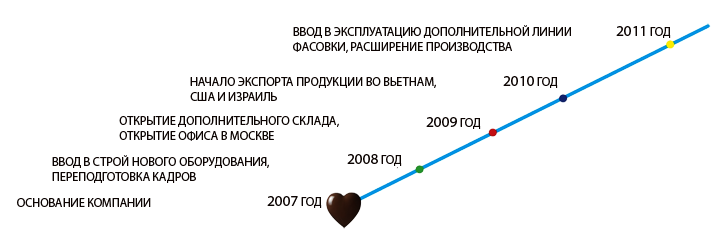 Рисунок 1.1. – Этапы развития ООО «Русское драже»Как показал опыт, выбранная компанией тактика принесла ей успех. На графике, приведенным ниже, легко видеть ежегодный рост выпускаемой продукции. Каждый год ООО «Русское драже» увеличивает не только количество по тоннажу, но и значительно обновляет ассортимент конфет и выпускает все новые и новые виды орехов и фруктов в шоколаде.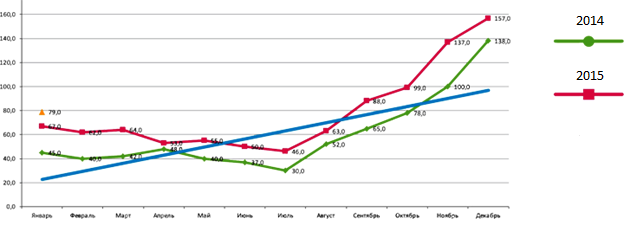 Рисунок 1.2. – Динамика объемов выпуска ООО «Русское драже»Сегодня ассортимент кондитерских изделий, производимой фабрикой  составляет более 30 видов.Высокое качество и относительно низкая цена позволили продавать продукцию кондитерской фабрики не только в России, но и начать экспорт за рубеж. При этом, если на первом этапе шоколадные конфеты были представлены  только в странах СНГ, то в настоящее время  осуществляется экспорт в страны дальнего зарубежья, в том числе и в США.Кондитерская фабрика расположена в экологически чистом районе Подмосковья и имеет собственные склады в Москве и Московской области, общей площадью более 1 000 кв.м. В настоящее время установлено и запущено новейшее оборудование, что позволяет производить до 200 тонн конфет в ассортименте в месяц и при этом сохранять высочайшее качество выпускаемых конфет.На ООО «Русское драже» работает самое современное автоматическое заверточное и фасовочное оборудование. ООО «Русское драже» производит упаковку самого разного веса и объема.Исходное сырье для производства ООО «Русское драже» получает только от проверенных поставщиков, лидеров рынка, что позволяет гарантировать высокое качество конечной кондитерской продукции фабрики.Производственный штат насчитывает более 150 человек.  Высококвалифицированный персонал регулярно проходит аттестацию и переподготовку. На производстве внедрена система сквозного контроля качества.2.	Система налогообложенияВ организации применяется общая система налогообложения. Согласно действующему налоговому законодательству подтверждением данных налогового учета являются следующие документы:Первичные учетные документыАналитические регистры налогового учетаРасчет налоговой базыВсе документы по налогам формируются в организации в системе налогового учета.В соответствии с законодательством Российской Федерации налогообложение предприятий предполагает:1 - определение размера объекта налогообложения;2 - расчет суммы причитающегося с предприятия налога на основе сформировавшегося в учете показателя базы налогообложения и установленной налоговой ставки (как правило, процентной);3 - осуществление расчетов с бюджетом по начисленным налоговым платежам; 4 - составление и представление в налоговые органы налоговых деклараций. Для учета этих операций используется счет 68 "Расчеты с бюджетом". На нем отражается информация о расчетах с бюджетом по налогам и сборам, уплачиваемым за счет средств организации, а также ее работников, в отношении которых организация выступает налоговым агентом. Счет 68 "Расчеты по налогам и сборам" кредитуется на суммы, причитающиеся по налоговым декларациям (расчетам) к взносу в бюджеты, в корреспонденции со счетами, являющимися согласно действующему законодательству источниками уплаты налогов и сборов. Кроме того, по кредиту счета 68 "Расчеты по налогам и сборам" в корреспонденции со счетом 91.2 отражается начисленная сумма штрафов и пеней по налогам и сборам.По дебету счета 68 "Расчеты по налогам и сборам" отражаются суммы, фактически перечисленные в бюджет в корреспонденции со счетом 51 "Расчетные счета".К счету 68 открываются субсчета по видам налоговых платежей. Счет 68 на конец отчетного месяца может иметь развернутое сальдо (дебетовое и кредитовое) по налоговым платежам.3.	Порядок ведения расчетов по НДСПо НДС основными учетными документами являются:Платежные полученияСчета - фактурыЖурналы учета полученных и выставленных счетовКниги покупок и книги продажНалоговая декларацияНаличие счета-фактуры является обязательным условием для зачета (возмещения) НДС по приобретенным товарам (услугам).В счете - фактур указываются:Порядковый номер и дата выписки счета - фактурыНаименование, адрес и идентификация номера налогоплательщика и покупателяНаименование и адрес грузоотправителя и грузополучателяНомер платежно-расчетного документа в случае получения авансовых или иных платежей в счет предстоящих поставок товаров (оказания услуг)Наименование поставляемых товаров (оказания услуг) и единица измеренияКоличество товараЦена за единицу измерения согласно договоруСтоимость товаров (услуг) за все поставляемое количество без НДССтавка НДССумма НДСОбщая стоимость поставляемых товаров (услуг) с учетом НДССчет-фактура подписывается руководителем и главным бухгалтером организации.Если какие-либо строки счета-фактур не могут быть заполнены по причине отсутствия необходимой информации, то в них ставятся прочерки.При отгрузке товаров (услуг) налогоплательщик-продавец составляет счет на стоимость отгруженных товаров (услуг) в двух экземплярах.Первый экземпляр счета-фактур в течении пяти дней с даты отгрузки представляется поставщиком покупателю. При направлении счета - фактуры покупателю по почте датой представлении считается дата сдачи счета-фактуры на почту. Второй экземпляр (копия) счета-фактуры остается от поставщика для отражения в книге продаж.Счета-фактуры, составленные поставщиком при выполнении работ, оказании услуг, при отгрузки товаров, отражаются у него в книге продаж в хронологическом порядке по мере продажи в том налоговом периоде, в котором признается реализации товаров в целях налогообложения.Счета-фактуры, полученные от продавцов, регистрируются покупателем в книге покупок также в хронологическом порядке по мере оплаты и оприходования (принятия к учету) приобретаемых товаров, выполненных работ, оказания услуг, До момента оплаты приобретенных товаров счет-фактур, выписанные продавцами, хранятся у покупателя в журнале учета счетов-фактур и в книге не регистрируются.На основе данных, полученных при обработке первичных документов, налогоплательщик составляет по окончании налогового периода налоговую декларацию по НДС.Налоговая декларация составляется по налогу на прибыль организации, а также по другим налогам и сборам. Формы налоговых деклараций утверждены приказами Министерства по налогам и сборам.Общие правила налогообложения по всем налогам, а также санкций за их неправильное применение или неприменение уставлены НК РФ.Таким образом, в общем случае у ООО «Русское драже» объектами налогообложения является объем произведенной продукции, принятых заказчиком по договорным ценам. В бухгалтерском учете факт отгрузки заказчику выпущенной продукци и начисления НДС отражается следующим образом: Дт 62 Кт 90/"Выручка" на сумму договорной стоимости реализованной продукции. Дт 90/"Себестоимость продаж" Кт 20 на сумму себестоимости реализованной продукции.При этом в дебет 20 могут аккумулироваться как собственные затраты ООО «Русское драже», так и расходы по оплате работ и услуг сторонних организаций, использованных при производстве: Дт 90/"НДС" Кредит 68 на сумму НДС по договорной стоимости отгруженной продукции.При этом ООО «Русское драже» осуществляет налоговые вычеты по НДС в общем порядке.  По исходной продукции, приобретенной и использованной в процессе производства применяется общий принцип осуществления налоговых вычетов - сумма НДС, предъявленного поставщиком материально-производственных запасов, принимается к вычету после их оприходования (при обязательном наличии счета-фактуры). Иными словами, используется счет 10 "Материалы", а на счете 19 "Налог на добавленную стоимость по приобретенным ценностям" выделяется НДС. 4.	Порядок ведения расчетов по НДФЛВ ООО «Русское драже» учет доходов, полученных от него работниками предприятия от него работниками предприятия, ведется в соответствии с пунктом 1 ст. 230 НК РФ.онд налогУчет ведется в налоговых карточках. Форма налоговой карточки по учету доходов и налога на доходы физических лиц предназначена для учета налоговым агентами персонально по каждому налогоплательщику - физическому лицу:Доходов, полученных им как в денежной, так и в натуральной формах, или право на распоряжение, которыми у него возникло, а также доходов в виде материальной выгоды, подлежащих включению в налоговую базу для исчисления сумм налога на доходы физически лицНалоговой базы отдельно базы по каждому виду доходов, в отношении которых установлены различные налоговые ставкиСуммы налоговых вычетов, уменьшающих налоговую базуСумм исчисленного и удержанного налога по каждому виду налоговой базы и общей суммы налога, исчисленной и удержанной за текущей налоговый периодСумм доходов, полученных налогоплательщиком от реализации имущества, принадлежащего ему на праве собственности, независимо от вида имущества и суммы полученного доходаРезультатов перерасчета налоговой базы и сумм налога за прошлые налоговые периоды, произведенного в отчетном налоговом периоде.Налоговая карточка ведется по каждому физическому лицу, получившему доход у организации.В налоговой карточке бухгалтера ООО «Русское драже» отражает все доходы, полученный налогоплательщиком в налоговом периоде и подлежащие учету при определении налоговой базы, включая доходы, в отношении которых предусмотрены налоговые вычеты.Если из дохода налогоплательщика по его распоряжению, по решению суда или иных органов производится какие-либо удержания, такие удержания при заполнении налоговой карточки не учитываются.В налоговой карточке суммовые показатели отражаются в рублях и копейках через десятичную точку, за исключением сумм налога на доходы.Сумма налога исчисляются и отражаются в рублях и копейках. Налоговый учет по НДФЛ в ООО «Русское драже» имеет одноуровневую структуру, т. е ведется только в форме первичных документов налогового учета, данные из которых затем в аналитических регистрах налогового учета не обобщаются.На предприятии ООО «Русское драже» расчет сумм налога на доходы физических лиц, подлежащей уплаты в бюджет за месяц, осуществляется в следующей последовательности:На основании табелей учета рабочего времени, распоряжений руководителя, листков временной нетрудоспособности и других аналогичных документов начисляется заработная плата работникам списочного состава предприятия. Суммы начисленной заработной платы и других выплат отражаются в лицевом счете каждого работника и в расчетно платежной ведомости.На каждое физическое лицо заполняются сведения в индивидуальной карточке нарастающим итогом с начала года: сумма облагаемых и не облагаемых выплат, размер налоговых вычетов.На основании этих документов заполняется карточка доходов физического лица, являющаяся, первичным документом налогового учета.Удержание начисленной суммы НДФЛ в ООО «Русское драже» производится непосредственно из доходов налогоплательщика за счет любых денежных средств, выплачиваемых ему организацией, при их фактической выплате.В конце года на каждого работника организации составляется справка о доходах физического лица по форме №2-НДФЛ. Справка о доходах представляются в налоговую инспекцию ежегодно не позднее 1 апреля года, следующего за отчетным.Данные для составления формы №2-НДФЛ берутся на основании налоговой карточки формы №1-НДФЛ. В справке отражаются сведения о доходах, выплаченных налоговым агентом-источником дохода физическому лицу, суммах вычетов, суммах исчисленного и удержанного этим источником выплаты налога.Заполнение формы №2-НДФЛ производится в ООО «Русское драже» в соответствии с правилами, изложенными в приложении к этой форме.В ней отражаются:Вся сумма дохода, полученного физическим лицом в налоговом периоде в денежной и натуральной формах и в форме материальной выгодыСумма предоставленных стандартных и профессиональных вычетовСумма исчисленного и удержанного налогаСумма налога, возвращенного (зачтенного) налогоплательщику в связи с перерасчетом за прошлые налоговые периодыСумма налога, переданного на высказывание в налоговый орган.При выплате сотруднику заработной платы по основному месту работы работодатель, удерживая НДФЛ, как правило, предоставляет этому работнику стандартные налоговые вычеты. Стандартные налоговые вычеты периода, в течении которого отношения между работником и работодателем определились трудовым договором. Таким образом, налоговая база по НДФЛ ежемесячно уменьшается на сумму положенного работника стандартного налогового вычета. Стандартные налоговые вычеты предоставляются только налогоплательщикам-резидентам РФ, которые получали в отчетном налоговом периоде доходы, облагаемые НДФЛ по ставке 13%.Стандартные налоговые вычеты в ООО «Русское драже» предоставляются на основании письменного заявлении налогоплательщика. К заявлению необходимо приложить документы, подтверждающие право налогоплательщика на установленные стандартные вычеты.Перечисления в бюджет в организации оформляются платёжными поручениями. Расчетные документы, т. е платежные поручения на перечисление платежей оформляются в соответствии в правилами указания информации в полях расчетных документов на перечисление налогов, сборов и иных платежей в бюджетную систему РФ.Правила заполнения платежного поручения:-Оформление одного платежного поручения допускается только по одному налогу (сбору).-В одном платежном поручении не может быть указанно более одного показателя основание платежа и типа платежа.-Наличие незаполненных полей не допустимо.-При невозможности указать конкретное значение показателя в полях 106-110 расчетного документа проставляется ("0").Начисленные суммы налога отражаются по кредиту субсчета 68.1 в корреспонденции с дебетом 70. При фактическом перечислении начисленного налога на доходы физических лиц в бюджет на сумму платежа производится списание учтенных на субсчете 68.1 сумм удержанного налога в корреспонденции со счетом 51 (Дт 68.1 Кт 51). 5.	Порядок ведения расчетов по налогу на прибыльОбъектом налогообложения по налогу на прибыль организаций согласно ст. 247 Налогового кодекса является прибыль, полученная налогоплательщиком. В гл. 25 "Налог на прибыль организаций" Налогового кодекса не содержится какого-либо определения прибыли в качестве определенного экономического показателя.Для правильного определения прибыли необходимо сравнивать доходы и расходы, относящиеся только к текущему периоду. Отнесение возникших доходов и расходов к доходам и расходам текущего отчетного (налогового) периода подразумевает их учет при исчислении налоговой базы за текущий отчетный (налоговый) период. Порядок отнесения возникших доходов и расходов к текущему периоду регулируется соответствующими статьями Налогового кодекса (таблица 5.1).Таблица 2.1 - Выписка из журнала хозяйственных операций ООО «Русское драже»При методе начисления как доходы, так и расходы, признаются для целей исчисления налога на прибыль в том отчетном (налоговом) периоде, в котором они имели место, независимо от фактического поступления (выплаты) денежных средств, иного имущества (работ, услуг) и (или) имущественных прав.Датой получения дохода, если иное не предусмотрено гл. 25 Налогового кодекса, признается дата реализации товаров (работ, услуг, имущественных прав), определяемая в соответствии с п. 1 ст. 39 Налогового кодекса, независимо от фактического поступления денежных средств (иного имущества (работ, услуг) и (или) имущественных прав) в их оплату. Чтобы включить осуществленные организацией затраты в состав расходов, учитываемых при определении налогооблагаемой прибыли, необходимо такие затраты признать расходами в соответствии с требованиями гл. 25 Налогового кодекса. Одновременно необходимо определить дату их возникновения с целью своевременного отнесения в состав расходов.6.	Ведение расчетов в государственные внебюджетные фондыООО «Русское драже», согласно законодательству, производит платежи во внебюджетные фонды:Фонд социального страхования РФФедеральный фонд обязательного медицинского страхованияПенсионный фонд РФБухгалтерией ООО «Русское драже» для исчисления единого страховых взносов и заполнения деклараций используется следующие регистры бухгалтерского учета:-Расчетные ведомости;-Свод ежемесячных начислений и удержаний, которые формируются исходя из расчетной ведомости;-Свод проводок по заработной плате.Бухгалтер по З/П на основании данных расчетно платежных ведомостей каждый месяц в течении своего года заполняет индивидуальную карточку работника по учету сумм начисленных выплат и иных вознаграждений.В данную карточку нарастающим итогом вносятся:- Суммы ежемесячных начислений (всего);- Выплаты, не отнесенные к расходам, уменьшающим налоговую базу;- Выплаты, не подлежащие налогом во все фонды и в Федеральный Бюджет;- Выплаты, не облагаемые в ФСС.В конце года бухгалтер формирует сводную карточку по всему предприятию для аналитики налогового учета за год.Далее определяется налоговая база для исчисления страховых взносов во внебюджетные фонды.Согласно определенной налоговой базы начисляются проценты по каждому фонду и отдельно начисляются авансовые платежи по обязательному пенсионному страхованию.Учет расчетов с внебюджетными фондами по исчислению страховых взносов ведется на счете 69 "Расчеты по социальному страхованию" в разрезе субсчетов по каждому виду налога (сбора), а именно:69. 1 - социальное страхование (ФСС)69. 2 - пенсионное обеспечение69. 2. 1 - федеральный бюджет69. 2. 2 - страховой пенсионный фонд69. 2. 3 - накопительный пенсионный фонд69. 3 - медицинское страхование69. 3. 1 - ФОМС (Федеральный)69. 11 - страхование от несчастных случаев на производстве (ФСС). Счет 69 является пассивным, т. к начисление налогов (сборов) показывается по кредиту, а расчеты (перечисления в фонды и бюджет) - соответственно по дебету.Кредитовое сальдо свидетельствует о долге предприятия перед бюджетом и фондами, дебетовое сальдо говорит об их переплатеВ конце каждого месяца бухгалтер по З/П делает начисление З/П работникам, после чего формирует операцию "Закрытие месяца", которая автоматически начисляет налоги с фонда оплаты труда и распределяет их по соответствующим счетам бухгалтерского учета.По окончанию каждого квартала не позднее установленного срока подаются расчеты авансовых платежей по страховым взносам в ПФР, ФСС, ФОМС. По окончание года в установленные сроки подаются Декларации в налоговую инспекцию, Пенсионный фонд и Фонд социального обеспечения по соответствующим налогам (сборам). Страховые взносы во внебюджетные фонды исчисляются и уплачиваются в предусмотренные сроки.В ООО «Русское драже»  расчеты с Пенсионном Фондом ведутся на 69 "расчеты по обязательному страхованию и обеспечению". При этом открываются в соответствующие субсчета:69. 2. 2 - страховые взносы на обязательное пенсионное страхование, направляемые и финансирование страховой части трудовой пенсии;69. 2. 3 - страховые взносы на обязательное пенсионное страхование, направляемые на финансирование накопительной части трудовой пенсии.Сумма страховых взносов представляет собой вычет, принимаемый в целях уменьшения подлежащей уплате в федеральный бюджет суммы страховых взносов.Данные об исчислении и уплаченных суммах авансовых платежей бухгалтерия ООО «Русское драже» отражает в Расчете по авансовым платежам по страховым взносам на обязательное пенсионное страхование.Нормы законодательства, устанавливающие льготы по страховым взносам, в отношении страховых взносов на обязательное пенсионное страхование не применяются.При расчете страховых взносов в ООО «Русское драже» применяются ставки налогообложения, действительные для общей системы налогообложения. Общая ставка страховых взносов в 2016 году в ООО «Русское драже»   составляла 30%. Причем в Пенсионный фонд организация перечисляет 22%, в Федеральный фонд медицинского страхования - 5,1%, в Фонд социального страхования - 2,9%. В ООО «Русское драже»  расчеты по социальному страхованию ведутся на счете 69 "Расчеты по социальному страхованию и обеспечению" на субсчет 69. 1 "Расчеты по социальному страхованию".Для того чтобы получить денежные средства на выплату пособия от ФСС по месту регистрации с письменным заявлением, к которому прикладываются следующие документы:Расчетная ведомость по форме 4-ФСС РФ, подтверждающая начисление расходов по обязательному социальному страхованиюКопии платежных поручений, подтверждающих уплату за соответствующий период страховых взносовЗаверенных надлежащим образом копий документов, подтверждающих обоснованность и правильность расходов по обязательному социальному страхованиюСуммы начисленных взносов во внебюджетные фонды отражают по дебету тех же счетов бухгалтерского учета, на которых отражается начисление заработной платы и других доходов работниками этой организации.Перечисление страховых взносов во внебюджетные фонды в организации оформляются платежными поручениями.В ООО «Русское драже» по каждому виду платежа в Пенсионный фонд РФ, в фонд обязательного медицинского страхования, фонд социального страхования оформляются отдельные платежные поручения.При заполнении расчетных документов (платежных поручений) соблюдается правильность заполнения следующих полей:- В поле (001) расчетного документа указывается статус лица, оформившего платежный документ.- В поле (60) ИНН плательщика, (102) КПП плательщика- В поле (8) наименование плательщика- В поле (104) указывается код бюджетной классификации (КБК) в соответствии с Федеральным законом. При этом 14-17 разряды КБК используется для раздельного учета страховых взносов, пеней, штрафов и процентов на обязательное пенсионное страхование.- В поле (105) ОКАТО- В поле (106) показатель основания платежа- В поле (107) показатель налогового периода- В поле (110) тип платежа.Список литературы"Налоговый кодекс Российской Федерации (часть первая)" от 31.07.1998 N 146-ФЗ (ред. от 30.11.2016)"Налоговый кодекс Российской Федерации (часть вторая)" от 05.08.2000 N 117-ФЗ (ред. от 03.07.2016) (с изм. и доп., вступ. в силу с 01.10.2016)Лыкова, Л. Н. Налоги и налогообложение: учебник и практикум для СПО / Л. Н. Лыкова. — М.: Издательство Юрайт, 2015. — 353 с.Налоги и налогообложение : учебник для СПО / под ред. Л. Я. Маршавиной, Л. А. Чайковской. — М.: Издательство Юрайт, 2016. — 503 с. — Серия : Профессиональное образование.Пансков, В. Г. Налоги и налогообложение. Практикум : учебное пособие для вузов / В. Г. Пан­сков, Т. А. Левочкина. — М.: Издательство Юрайт, 2015. — 319 с. Черник, Д. Г. Теория и история налогообложения : учебник для академического бака­лавриата / Д. Г. Черник, Ю. Д. Шмелев ; под ред. Д. Г. Черника. — М.: Изда­тельство Юрайт, 2016. — 364 с.Характеристика объекта практики3Система налогообложения4Порядок ведения расчетов по НДС6Порядок ведения расчетов по НДФЛ8Порядок ведения расчетов по налогу на прибыль12Ведение расчетов в государственные внебюджетные фонды13Список литературы18ДатаДокументСодержаниеДебетКредитСумма31.03.16Операция 00000008Начислен налог на прибыль за 1 кв. 2016 года  Федеральный бюджет99.168.4.1124 499,0001.12.06Выписка 00000198Уплачен налог на прибыль  Федеральный бюджет68.4.1512 130,00